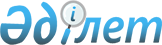 О внесении изменений в решение Отырарского районного маслихата от 14 декабря 2011 года № 48/307-IV "О районном бюджете на 2012-2014 годы"
					
			Утративший силу
			
			
		
					Решение Отрарского районного маслихата Южно-Казахстанской области от 5 ноября 2012 года № 7/47-V. Зарегистрировано Департаментом юстиции  Южно-Казахстанской области 12 ноября 2012 года № 2128. Утратило силу в связи с истечением срока применения - (письмо Отрарского районного маслихата Южно-Казахстанской области от 8 января 2013 года № 3)      Сноска. Утратило силу в связи с истечением срока применения - (письмо Отрарского районного маслихата Южно-Казахстанской области от 08.01.2013 года № 3).

      В соответствии с пунктом 5 статьи 109 Бюджетного кодекса Республики Казахстан от 4 декабря 2008 года, подпунктом 1) пункта 1 статьи 6 Закона Республики Казахстан от 23 января 2001 года «О местном государственном управлении и самоуправлении в Республике Казахстан» и решением Южно-Казахстанского областного маслихата от 23 октября 2012 года № 7/67-V «О внесении изменений и дополнения в решение Южно-Казахстанского областного маслихата от 7 декабря 2011 года № 47/450-IV «Об областном бюджете на 2012-2014 годы», зарегистрированного в Реестре государственной регистрации нормативных правовых актов за № 2118, Отырарский районный маслихат РЕШИЛ:



      1. Внести в решение Отырарского районного маслихата от 14 декабря 2011 года № 48/307-IV «О районном бюджете на 2012-2014 годы» (зарегистрировано в Реестре государственной регистрации нормативных правовых актов за № 14-9-152, опубликовано в газете «Отырар алқабы» 20 января 2012 года № 6-7) следующие изменения:



      пункт 1 изложить в следующей редакции:

      «1. Утвердить районный бюджет Отырарского района на 2012-2014 годы согласно приложениям 1, 2 и 3 соответственно, в том числе на 2012 год в следующих объемах:

      1) доходы – 7 294 488 тысяч тенге, в том числе по:

      налоговым поступлениям – 632 575 тысяч тенге;

      неналоговым поступлениям – 1 653 тысяч тенге;

      поступлениям от продажи основного капитала – 4 527 тысяч тенге;

      поступлениям трансфертов – 6 655 733 тысяча тенге;

      2) затраты – 7 362 796 тысяч тенге;

      3) чистое бюджетное кредитование - - 18 236 тысяч тенге:

      бюджетные кредиты – 9 427 тысячи тенге;

      погашение бюджетных кредитов – 27 663 тысячи тенге;

      4) сальдо по операциям с финансовыми активами – 0 тенге;

      5) дефицит (профицит) бюджета – - 50 072 тысяч тенге;

      6) финансирование дефицита (использование профицита) бюджета - 50 072 тысяч тенге в том числе:

      поступление займов – 6817 тысячи тенге;

      погашение займов – 2 067 тысячи тенге;

      используемые остатки бюджетных средств – 45 322 тысячи тенге»;



      приложения 1, 4, 6 – указанного решения изложить в новой редакции согласно приложениям 1, 2, 3 настоящего решения.



      2. Настоящее решение вводится в действие с 1 января 2012 года.      Председатель сессии

      Отырарского районного маслихата:           Д.Наржан      Исполняющий обязанности секретаря

      Отырарского районного маслихата:           К.Нуркулов

Приложение 1

к решению Отырарского

районного маслихата от 5

      ноября 2012 года № 7/47-VПриложение 1

к решению Отырарского

районного маслихата от 14

декабря 2011 года № 48/307-IV Районный бюджет на 2012 год      

Приложение 2

к решению Отырарского

районного маслихата от 5

ноября 2012 года № 7/47-VПриложение 4

к решению Отырарского

районного маслихата от 14

декабря 2011года № 48/307-IV Перечень бюджетных программ развития районного бюджета на 2012 год с разделением на бюджетные программы, направленные на реализацию бюджетных инвестиционных проектов (программ) 

Приложение 3

к решению Отырарского

районного маслихата от 5

ноября 2012 года № 7/47-VПриложение 6

к решению Отырарского

районного маслихата от 14

декабря 2011 года № 48/307-IV Перечень бюджетных программ каждого аула (села), поселка, финансируемого из бюджета района на 2012 год      
					© 2012. РГП на ПХВ «Институт законодательства и правовой информации Республики Казахстан» Министерства юстиции Республики Казахстан
				КатегорияКатегорияКатегорияНаименованиесумма, тысяч тенгеКлассКласссумма, тысяч тенгеПодклассПодкласссумма, тысяч тенгеI. ДОХОДЫ72944881Налоговые поступления63257501Подоходный налог1680242Индивидуальный подоходный налог16802403Социальный налог1362001Социальный налог13620004Hалоги на собственность3125351Hалоги на имущество2775073Земельный налог61424Hалог на транспортные средства266375Единый земельный налог224905Внутренние налоги на товары, работы и услуги114002Акцизы14693Поступления за использование природных и других ресурсов49904Сборы за ведение предпринимательской и профессиональной деятельности48065Налог на игорный бизнес13508Обязательные платежи, взимаемые за совершение юридически значимых действий и (или) выдачу документов уполномоченными на то государственными органами или должностными лицами44161Государственная пошлина44162Неналоговые поступления165301Доходы от государственной собственности8805Доходы от аренды имущества, находящегося в государственной собственности88004Штрафы, пени, санкции, взыскания, налагаемые государственными учреждениями, финансируемыми из государственного бюджета, а также содержащимися и финансируемыми из бюджета (сметы расходов) Национального Банка Республики Казахстан 71Штрафы, пени, санкции, взыскания, налагаемые государственными учреждениями, финансируемыми из государственного бюджета, а также содержащимися и финансируемыми из бюджета (сметы расходов) Национального Банка Республики Казахстан, за исключением поступлений от организаций нефтяного сектора706Прочие неналоговые поступления7661Прочие неналоговые поступления7663Поступления от продажи основного капитала452703Продажа земли и нематериальных активов45271Продажа земли45274Поступления трансфертов665573302Трансферты из вышестоящих органов государственного управления66557332Трансферты из областного бюджета6655733Функциональная группаФункциональная группаФункциональная группаФункциональная группаФункциональная группасумма, тысяч тенгеФункциональная подгруппаФункциональная подгруппаФункциональная подгруппаФункциональная подгруппасумма, тысяч тенгеАдминистратор бюджетных программАдминистратор бюджетных программАдминистратор бюджетных программсумма, тысяч тенгеПрограммаПрограммасумма, тысяч тенгеНаименованиесумма, тысяч тенгеІІ. Затраты736279601Государственные услуги общего характера3689011Представительные, исполнительные и другие органы, выполняющие общие функции государственного управления345260112Аппарат маслихата района (города областного значения)22798001Услуги по обеспечению деятельности маслихата района (города областного значения)16638003Капитальные расходы государственных органов6160122Аппарат акима района (города областного значения)68016001Услуги по обеспечению деятельности акима района (города областного значения)64085003Капитальные расходы государственных органов3931123Аппарат акима района в городе, города районного значения, поселка, аула (села), аульного (сельского) округа254446001Услуги по обеспечению деятельности акима района в городе, города районного значения, поселка, аула (села), аульного (сельского) округа219156022Капитальные расходы государственных органов352909Прочие государственные услуги общего характера23641459Отдел экономики и финансов района (города областного значения)23641001Услуги по реализации государственной политики в области формирования и развития экономической политики, государственного планирования, исполнения бюджета и управления коммунальной собственностью района (города областного значения)23196015Капитальные расходы государственных органов44502Оборона411681Военные нужды7268122Аппарат акима района (города областного значения)7268005Мероприятия в рамках исполнения всеобщей воинской обязанности72682Организация работы по чрезвычайным ситуациям33900122Аппарат акима района (города областного значения)33900006Предупреждение и ликвидация чрезвычайных ситуаций масштаба района (города областного значения)3390004Образование43852381Дошкольное воспитание и обучение393920123Аппарат акима района в городе, города районного значения, поселка, аула (села), аульного (сельского) округа387920004Поддержка организаций дошкольного воспитания и обучения215705025Увеличение размера доплаты за квалификационную категорию воспитателям детских садов, мини-центров, школ-интернатов: общего типа, специальных (коррекционных), специализированных для одаренных детей, организаций образования для детей-сирот и детей, оставшихся без попечения родителей, центров адаптации несовершеннолетних за счет трансфертов из республиканского бюджета1512041Реализация государственного образовательного заказа в дошкольных организациях образования170703464Отдел образования района (города областного значения)6000040Реализация государственного образовательного заказа в дошкольных организациях образования60002Начальное, основное среднее и общее среднее образование2862801464Отдел образования района (города областного значения)2862801003Общеобразовательное обучение2764283006Дополнительное образование для детей47023063Повышение оплаты труда учителям, прошедшим повышение квалификации по учебным программам АОО «Назарбаев Интеллектуальные школы» за счет трансфертов из республиканского бюджета2683064Увеличение размера доплаты за квалификационную категорию учителям школ за счет трансфертов из республиканского бюджета488129Прочие услуги в области образования1128517464Отдел образования района (города областного значения)224088001Услуги по реализации государственной политики на местном уровне в области образования10053005Приобретение и доставка учебников, учебно-методических комплексов для государственных учреждений образования района (города областного значения)30519015Ежемесячные выплаты денежных средств опекунам (попечителям) на содержание ребенка-сироты (детей-сирот), и ребенка (детей), оставшегося без попечения родителей за счет трансфертов из республиканского бюджета7284020Обеспечение оборудованием, программным обеспечением детей-инвалидов, обучающихся на дому за счет трансфертов из республиканского бюджета15914067Капитальные расходы подведомственных государственных учреждений и организаций160318472Отдел строительства, архитектуры и градостроительства района (города областного значения)904429037Строительство и реконструкция объектов образования90442906Социальная помощь и социальное обеспечение2634822Социальная помощь235485451Отдел занятости и социальных программ района (города областного значения)235485002Программа занятости43012004Оказание социальной помощи на приобретение топлива специалистам здравоохранения, образования, социального обеспечения, культуры и спорта в сельской местности в соответствии с законодательством Республики Казахстан3200005Государственная адресная социальная помощь2181007Социальная помощь отдельным категориям нуждающихся граждан по решениям местных представительных органов18516010Материальное обеспечение детей-инвалидов, воспитывающихся и обучающихся на дому1269014Оказание социальной помощи нуждающимся гражданам на дому29528016Государственные пособия на детей до 18 лет105185017Обеспечение нуждающихся инвалидов обязательными гигиеническими средствами и предоставление услуг специалистами жестового языка, индивидуальными помощниками в соответствии с индивидуальной программой реабилитации инвалида17901023Обеспечение деятельности центров занятости146939Прочие услуги в области социальной помощи и социального обеспечения27997451Отдел занятости и социальных программ района (города областного значения)27997001Услуги по реализации государственной политики на местном уровне в области обеспечения занятости и реализации социальных программ для населения27485011Оплата услуг по зачислению, выплате и доставке пособий и других социальных выплат51207Жилищно-коммунальное хозяйство12537091Жилищное хозяйство120900123Аппарат акима района в городе, города районного значения, поселка, аула (села), аульного (сельского) округа43085027Ремонт и благоустройство объектов в рамках развития сельских населенных пунктов по Программе занятости 202043085458Отдел жилищно-коммунального хозяйства, пассажирского транспорта и автомобильных дорог района (города областного значения)11777002Изъятие, в том числе путем выкупа земельных участков для государственных надобностей и связанное с этим отчуждение недвижимого имущества8003031Изготовление технических паспортов на объекты кондоминиумов3774472Отдел строительства, архитектуры и градостроительства района (города областного значения)66038003Строительство и (или) приобретение жилья государственного коммунального жилищного фонда660382Коммунальное хозяйство1023598458Отдел жилищно-коммунального хозяйства, пассажирского транспорта и автомобильных дорог района (города областного значения)1023598012Функционирование системы водоснабжения и водоотведения66540026Организация эксплуатации тепловых сетей, находящихся в коммунальной собственности районов (городов областного значения)5400028Развитие коммунального хозяйства290000029Развитие системы водоснабжения648678033Проектирование, развитие, обустройство и (или) приобретение инженерно-коммуникационной инфраструктуры129803Благоустройство населенных пунктов109211123Аппарат акима района в городе, города районного значения, поселка, аула (села), аульного (сельского) округа2180008Освещение улиц населенных пунктов130009Обеспечение санитарии населенных пунктов1270011Благоустройство и озеленение населенных пунктов780458Отдел жилищно-коммунального хозяйства, пассажирского транспорта и автомобильных дорог района (города областного значения)107031015Освещение улиц в населенных пунктах13400016Обеспечение санитарии населенных пунктов1600018Благоустройство и озеленение населенных пунктов9203108Культура, спорт, туризм и информационное пространство2545661Деятельность в области культуры70614455Отдел культуры и развития языков района (города областного значения)70614003Поддержка культурно-досуговой работы706142Спорт83013465Отдел физической культуры и спорта района (города областного значения)83013005Развитие массового спорта и национальных видов спорта82613007Подготовка и участие членов сборных команд района (города областного значения) по различным видам спорта на областных спортивных соревнованиях4003Информационное пространство68372455Отдел культуры и развития языков района (города областного значения)58098006Функционирование районных (городских) библиотек54087007Развитие государственного языка и других языков народа Казахстана4011456Отдел внутренней политики района (города областного значения)10274002Услуги по проведению государственной информационной политики через газеты и журналы8774005Услуги по проведению государственной информационной политики через телерадиовещание15009Прочие услуги по организации культуры, спорта, туризма и информационного пространства32567455Отдел культуры и развития языков района (города областного значения)9861001Услуги по реализации государственной политики на местном уровне в области развития языков и культуры9191010Капитальные расходы государственных органов120032Капитальные расходы подведомственных государственных учреждений и организаций550456Отдел внутренней политики района (города областного значения)12116001Услуги по реализации государственной политики на местном уровне в области информации, укрепления государственности и формирования социального оптимизма граждан9136003Реализация региональных программ в сфере молодежной политики2729006Капитальные расходы государственных органов251465Отдел физической культуры и спорта района (города областного значения)10590001Услуги по реализации государственной политики на местном уровне в сфере физической культуры и спорта7790032Капитальные расходы подведомственных государственных учреждений и организаций28009Топливно-энергетический комплекс и недропользование132049Прочие услуги в области топливно-энергетического комплекса и недропользования13204458Отдел жилищно-коммунального хозяйства, пассажирского транспорта и автомобильных дорог района (города областного значения)13204019Развитие теплоэнергетической системы1320410Сельское, водное, лесное, рыбное хозяйство, особо охраняемые природные территории, охрана окружающей среды и животного мира, земельные отношения1804831Сельское хозяйство43548454Отдел предпринимательства и сельского хозяйства района (города областного значения)1871099Реализация мер по оказанию социальной поддержки специалистов1871473Отдел ветеринарии района (города областного значения)41677001Услуги по реализации государственной политики на местном уровне в сфере ветеринарии9212005Обеспечение функционирования скотомогильников (биотермических ям) 6000006Организация санитарного убоя больных животных700007Организация отлова и уничтожения бродячих собак и кошек1269008Возмещение владельцам стоимости изымаемых и уничтожаемых больных животных, продуктов и сырья животного происхождения2302009Проведение ветеринарных мероприятий по энзоотическим болезням животных21494010Проведение мероприятий по идентификации сельскохозяйственных животных7006Земельные отношения9193463Отдел земельных отношений района (города областного значения)9193001Услуги по реализации государственной политики в области регулирования земельных отношений на территории района (города областного значения)919309Прочие услуги в области сельского, водного, лесного, рыбного хозяйства, охраны окружающей среды и земельных отношений127742473Отдел ветеринарии района (города областного значения)127742011Проведение противоэпизоотических мероприятий12774211Промышленность, архитектурная, градостроительная и строительная деятельность203342Архитектурная, градостроительная и строительная деятельность20334472Отдел строительства, архитектуры и градостроительства района (города областного значения)20334001Услуги по реализации государственной политиков области строительства, архитектуры и градостроительства на местном уровне14334013Разработка схем градостроительного развития территории района, генеральных планов городов районного (областного) значения, поселков и иных сельских населенных пунктов600012Транспорт и коммуникации4921401Автомобильный транспорт492140458Отдел жилищно-коммунального хозяйства, пассажирского транспорта и автомобильных дорог района (города областного значения)492140023Обеспечение функционирования автомобильных дорог49214013Прочие674219Прочие67421454Отдел предпринимательства и сельского хозяйства района (города областного значения)32811001Услуги по реализации государственной политики на местном уровне в области развития предпринимательства, промышленности и сельского хозяйства32691007Капитальные расходы государственного органа120458Отдел жилищно-коммунального хозяйства, пассажирского транспорта и автомобильных дорог района (города областного значения)22644001Услуги по реализации государственной политики на местном уровне в области жилищно-коммунального хозяйства, пассажирского транспорта и автомобильных дорог14577040Реализация мероприятий для решения вопросов обустройства аульных (сельских) округов в реализацию мер по содействию экономическому развитию регионов в рамках Программы «Развитие регионов» за счет целевых трансфертов из республиканского бюджета8067459Отдел экономики и финансов района (города областного значения)11966012Резерв местного исполнительного органа района (города областного значения) 1196614Обслуживание долга31Обслуживание долга3459Отдел экономики и финансов района (города областного значения)3021Обслуживание долга местных исполнительных органов по выплате вознаграждений и иных платежей по займам из областного бюджета315Трансферты2214701Трансферты22147459Отдел экономики и финансов района (города областного значения)22147006Возврат неиспользованных (недоиспользованных) целевых трансфертов14615024Целевые текущие трансферты в вышестоящие бюджеты в связи с передачей функций государственных органов из нижестоящего уровня государственного управления в вышестоящий7532III. ЧИСТОЕ БЮДЖЕТНОЕ КРЕДИТОВАНИЕ-18236Функциональная группаФункциональная группаФункциональная группаФункциональная группаФункциональная группасумма, тысяч тенгеФункциональная подгруппаФункциональная подгруппаФункциональная подгруппаФункциональная подгруппасумма, тысяч тенгеАдминистратор бюджетных программАдминистратор бюджетных программАдминистратор бюджетных программсумма, тысяч тенгеПрограммаПрограммасумма, тысяч тенгеНаименованиесумма, тысяч тенгеБюджетные кредиты942710Сельское, водное, лесное, рыбное хозяйство, особо охраняемые природные территории, охрана окружающей среды и животного мира, земельные отношения94271Сельское хозяйство9427454Отдел предпринимательства и сельского хозяйства района (города областного значения)9427009Бюджетные кредиты для реализации мер социальной поддержки специалистов социальной сферы сельских населенных пунктов9427Функциональная группаФункциональная группаФункциональная группаФункциональная группаФункциональная группасумма, тысяч тенгеФункциональная подгруппаФункциональная подгруппаФункциональная подгруппаФункциональная подгруппасумма, тысяч тенгеАдминистратор бюджетных программАдминистратор бюджетных программАдминистратор бюджетных программсумма, тысяч тенгеПрограммаПрограммасумма, тысяч тенгеНаименованиесумма, тысяч тенгеПогашение бюджетных кредитов2766305Погашение бюджетных кредитов276631Погашение бюджетных кредитов27663001Погашение бюджетных кредитов, выданных из государственного бюджета27663006Погашение бюджетных кредитов, выданных из местного бюджета банкам-заемщикам2600013Погашение бюджетных кредитов, выданных из местного бюджета физическим лицам1663Функциональная группаФункциональная группаФункциональная группаФункциональная группаФункциональная группасумма, тысяч тенгеФункциональная подгруппаФункциональная подгруппаФункциональная подгруппаФункциональная подгруппасумма, тысяч тенгеАдминистратор бюджетных программАдминистратор бюджетных программАдминистратор бюджетных программсумма, тысяч тенгеПрограммаПрограммасумма, тысяч тенгеIV. САЛЬДО ПО ОПЕРАЦИЯМ С ФИНАНСОВЫМИ АКТИВАМИ0V. ДЕФИЦИТ (ПРОФИЦИТ) БЮДЖЕТА-50072VI. ФИНАНСИРОВАНИЕ ДЕФИЦИТА (ИСПОЛЬЗОВАНИЕ ПРОФИЦИТА) БЮДЖЕТА50072ПОСТУПЛЕНИЕ ЗАЙМОВ68177Поступления займов681701Внутренние государственные займы68172Договоры займа68173Займы, получаемые местным исполнительным органом района (города областного значения)6817Функциональная группаФункциональная группаФункциональная группаФункциональная группаФункциональная группасумма, тысяч тенгеФункциональная подгруппаФункциональная подгруппаФункциональная подгруппаФункциональная подгруппасумма, тысяч тенгеАдминистратор бюджетных программАдминистратор бюджетных программАдминистратор бюджетных программсумма, тысяч тенгеПрограммаПрограммасумма, тысяч тенгеНаименованиесумма, тысяч тенгеПОГАШЕНИЕ ЗАЙМОВ206716Погашение займов206701Погашение займов2067459Отдел экономики и финансов района (города областного значения)2067005Погашение долга местного исполнительного органа перед вышестоящим бюджетом1663022Возврат неиспользованных бюджетных кредитов, выданных из местного бюджета4048Используемые остатки бюджетных средств453221Остатки бюджетных средств453221Свободные остатки бюджетных средств453221Свободные остатки бюджетных средств45322Функциональная группаФункциональная группаФункциональная группаФункциональная группаФункциональная группасумма, тысяч тенгеФункциональная подгруппаФункциональная подгруппаФункциональная подгруппаФункциональная подгруппасумма, тысяч тенгеАдминистратор бюджетных программАдминистратор бюджетных программАдминистратор бюджетных программсумма, тысяч тенгеПрограммаПрограммасумма, тысяч тенгеИнвестиционные проекты193532904Образование9044299Прочие услуги в области образования904429472Отдел строительства, архитектуры и градостроительства района (города областного значения)904429037Строительство и реконструкция объектов образования90442907Жилищно-коммунальное хозяйство10176961Жилищное хозяйство66038472Отдел строительства, архитектуры и градостроительства района (города областного значения)66038003Строительство и (или) приобретение жилья государственного коммунального жилищного фонда660382Коммунальное хозяйство951658458Отдел жилищно-коммунального хозяйства, пассажирского транспорта и автомобильных дорог района (города областного значения)951658028Развитие коммунального хозяйства290000029Развитие системы водоснабжения648678033Проектирование, развитие, обустройство и (или) приобретение инженерно-коммуникационной инфраструктуры129809Топливно-энергетический комплекс и недропользование132049Прочие услуги в области топливно-энергетического комплекса и недропользования13204458Отдел жилищно-коммунального хозяйства, пассажирского транспорта и автомобильных дорог района (города областного значения)13204019Развитие теплоэнергетической системы13204Функциональная группаФункциональная группаФункциональная группаФункциональная группаФункциональная группасумма, тысяч тенгеФункциональная подгруппаФункциональная подгруппаФункциональная подгруппаФункциональная подгруппасумма, тысяч тенгеАдминистратор бюджетных программАдминистратор бюджетных программАдминистратор бюджетных программсумма, тысяч тенгеПрограммаПрограммасумма, тысяч тенгеНаименованиесумма, тысяч тенгеІІ. Затраты687631Свод сельских округов по Отырарскому району68763101Государственные услуги общего характера2544461Представительные, исполнительные и другие органы, выполняющие общие функции государственного управления254446123Аппарат акима района в городе, города районного значения, поселка, аула (села), аульного (сельского) округа254446001Услуги по обеспечению деятельности акима района в городе, города районного значения, поселка, аула (села), аульного (сельского) округа219156022Капитальные расходы государственных органов3529004Образование3879201Дошкольное воспитание и обучение387920123Аппарат акима района в городе, города районного значения, поселка, аула (села), аульного (сельского) округа387920004Поддержка организаций дошкольного воспитания и обучения215705025Увеличение размера доплаты за квалификационную категорию воспитателям детских садов, мини-центров, школ-интернатов: общего типа, специальных (коррекционных), специализированных для одаренных детей, организаций образования для детей-сирот и детей, оставшихся без попечения родителей, центров адаптации несовершеннолетних за счет трансфертов из республиканского бюджета1512041Реализация государственного образовательного заказа в дошкольных организациях образования1707037Жилищно-коммунальное хозяйство452651Жилищное хозяйство43085123Аппарат акима района в городе, города районного значения, поселка, аула (села), аульного (сельского) округа43085027Ремонт и благоустройство объектов в рамках развития сельских населенных пунктов по Программе занятости 2020430853Благоустройство населенных пунктов2180123Аппарат акима района в городе, города районного значения, поселка, аула (села), аульного (сельского) округа2180008Освещение улиц населенных пунктов130009Обеспечение санитарии населенных пунктов1270011Благоустройство и озеленение населенных пунктов780Сельский округ "Караконур" Отырарского района7411601Государственные услуги общего характера417681Представительные, исполнительные и другие органы, выполняющие общие функции государственного управления41768123Аппарат акима района в городе, города районного значения, поселка, аула (села), аульного (сельского) округа41768001Услуги по обеспечению деятельности акима района в городе, города районного значения, поселка, аула (села), аульного (сельского) округа15088022Капитальные расходы государственных органов2668004Образование210911Дошкольное воспитание и обучение21091123Аппарат акима района в городе, города районного значения, поселка, аула (села), аульного (сельского) округа21091004Поддержка организаций дошкольного воспитания и обучения11891025Увеличение размера доплаты за квалификационную категорию воспитателям детских садов, мини-центров, школ-интернатов: общего типа, специальных (коррекционных), специализированных для одаренных детей, организаций образования для детей-сирот и детей, оставшихся без попечения родителей, центров адаптации несовершеннолетних за счет трансфертов из республиканского бюджета107041Реализация государственного образовательного заказа в дошкольных организациях образования90937Жилищно-коммунальное хозяйство112571Жилищное хозяйство10827123Аппарат акима района в городе, города районного значения, поселка, аула (села), аульного (сельского) округа10827027Ремонт и благоустройство объектов в рамках развития сельских населенных пунктов по Программе занятости 2020108273Благоустройство населенных пунктов430123Аппарат акима района в городе, города районного значения, поселка, аула (села), аульного (сельского) округа430008Освещение улиц населенных пунктов10009Обеспечение санитарии населенных пунктов360011Благоустройство и озеленение населенных пунктов60Сельский округ "Аккум" Отырарского района2109301Государственные услуги общего характера121811Представительные, исполнительные и другие органы, выполняющие общие функции государственного управления12181123Аппарат акима района в городе, города районного значения, поселка, аула (села), аульного (сельского) округа12181001Услуги по обеспечению деятельности акима района в городе, города районного значения, поселка, аула (села), аульного (сельского) округа10601022Капитальные расходы государственных органов158004Образование86821Дошкольное воспитание и обучение8682123Аппарат акима района в городе, города районного значения, поселка, аула (села), аульного (сельского) округа8682004Поддержка организаций дошкольного воспитания и обучения86827Жилищно-коммунальное хозяйство2303Благоустройство населенных пунктов230123Аппарат акима района в городе, города районного значения, поселка, аула (села), аульного (сельского) округа230008Освещение улиц населенных пунктов20009Обеспечение санитарии населенных пунктов60011Благоустройство и озеленение населенных пунктов150Сельский округ "Коксарай" Отырарского района4993301Государственные услуги общего характера150761Представительные, исполнительные и другие органы, выполняющие общие функции государственного управления15076123Аппарат акима района в городе, города районного значения, поселка, аула (села), аульного (сельского) округа15076001Услуги по обеспечению деятельности акима района в городе, города районного значения, поселка, аула (села), аульного (сельского) округа13396022Капитальные расходы государственных органов168004Образование348571Дошкольное воспитание и обучение34857123Аппарат акима района в городе, города районного значения, поселка, аула (села), аульного (сельского) округа34857004Поддержка организаций дошкольного воспитания и обучения13859041Реализация государственного образовательного заказа в дошкольных организациях образования20998Сельский округ "Балтакуль" Отырарского района3035101Государственные услуги общего характера134341Представительные, исполнительные и другие органы, выполняющие общие функции государственного управления13434123Аппарат акима района в городе, города районного значения, поселка, аула (села), аульного (сельского) округа13434001Услуги по обеспечению деятельности акима района в городе, города районного значения, поселка, аула (села), аульного (сельского) округа11764022Капитальные расходы государственных органов167004Образование168571Дошкольное воспитание и обучение16857123Аппарат акима района в городе, города районного значения, поселка, аула (села), аульного (сельского) округа16857004Поддержка организаций дошкольного воспитания и обучения3460041Реализация государственного образовательного заказа в дошкольных организациях образования133977Жилищно-коммунальное хозяйство603Благоустройство населенных пунктов60123Аппарат акима района в городе, города районного значения, поселка, аула (села), аульного (сельского) округа60011Благоустройство и озеленение населенных пунктов60Сельский округ "Талапты" Отырарского района3639001Государственные услуги общего характера161431Представительные, исполнительные и другие органы, выполняющие общие функции государственного управления16143123Аппарат акима района в городе, города районного значения, поселка, аула (села), аульного (сельского) округа16143001Услуги по обеспечению деятельности акима района в городе, города районного значения, поселка, аула (села), аульного (сельского) округа16023022Капитальные расходы государственных органов12004Образование198871Дошкольное воспитание и обучение19887123Аппарат акима района в городе, города районного значения, поселка, аула (села), аульного (сельского) округа19887004Поддержка организаций дошкольного воспитания и обучения7157041Реализация государственного образовательного заказа в дошкольных организациях образования127307Жилищно-коммунальное хозяйство3603Благоустройство населенных пунктов360123Аппарат акима района в городе, города районного значения, поселка, аула (села), аульного (сельского) округа360008Освещение улиц населенных пунктов10009Обеспечение санитарии населенных пунктов300011Благоустройство и озеленение населенных пунктов50Сельский округ "Шилик" Отырарского района2882901Государственные услуги общего характера136411Представительные, исполнительные и другие органы, выполняющие общие функции государственного управления13641123Аппарат акима района в городе, города районного значения, поселка, аула (села), аульного (сельского) округа13641001Услуги по обеспечению деятельности акима района в городе, города районного значения, поселка, аула (села), аульного (сельского) округа12061022Капитальные расходы государственных органов158004Образование151081Дошкольное воспитание и обучение15108123Аппарат акима района в городе, города районного значения, поселка, аула (села), аульного (сельского) округа15108004Поддержка организаций дошкольного воспитания и обучения12646041Реализация государственного образовательного заказа в дошкольных организациях образования24627Жилищно-коммунальное хозяйство803Благоустройство населенных пунктов80123Аппарат акима района в городе, города районного значения, поселка, аула (села), аульного (сельского) округа80008Освещение улиц населенных пунктов10009Обеспечение санитарии населенных пунктов10011Благоустройство и озеленение населенных пунктов60Сельский округ "Шаульдер" Отырарского района20297001Государственные услуги общего характера283791Представительные, исполнительные и другие органы, выполняющие общие функции государственного управления28379123Аппарат акима района в городе, города районного значения, поселка, аула (села), аульного (сельского) округа28379001Услуги по обеспечению деятельности акима района в городе, города районного значения, поселка, аула (села), аульного (сельского) округа28279022Капитальные расходы государственных органов10004Образование1745911Дошкольное воспитание и обучение174591123Аппарат акима района в городе, города районного значения, поселка, аула (села), аульного (сельского) округа174591004Поддержка организаций дошкольного воспитания и обучения101317025Увеличение размера доплаты за квалификационную категорию воспитателям детских садов, мини-центров, школ-интернатов: общего типа, специальных (коррекционных), специализированных для одаренных детей, организаций образования для детей-сирот и детей, оставшихся без попечения родителей, центров адаптации несовершеннолетних за счет трансфертов из республиканского бюджета1319041Реализация государственного образовательного заказа в дошкольных организациях образования71955Сельский округ "Тимур" Отырарского района3858201Государственные услуги общего характера125261Представительные, исполнительные и другие органы, выполняющие общие функции государственного управления12526123Аппарат акима района в городе, города районного значения, поселка, аула (села), аульного (сельского) округа12526001Услуги по обеспечению деятельности акима района в городе, города районного значения, поселка, аула (села), аульного (сельского) округа1252604Образование260061Дошкольное воспитание и обучение26006123Аппарат акима района в городе, города районного значения, поселка, аула (села), аульного (сельского) округа26006004Поддержка организаций дошкольного воспитания и обучения3422025Увеличение размера доплаты за квалификационную категорию воспитателям детских садов, мини-центров, школ-интернатов: общего типа, специальных (коррекционных), специализированных для одаренных детей, организаций образования для детей-сирот и детей, оставшихся без попечения родителей, центров адаптации несовершеннолетних за счет трансфертов из республиканского бюджета43041Реализация государственного образовательного заказа в дошкольных организациях образования225417Жилищно-коммунальное хозяйство503Благоустройство населенных пунктов50123Аппарат акима района в городе, города районного значения, поселка, аула (села), аульного (сельского) округа50011Благоустройство и озеленение населенных пунктов50Сельский округ "Кожатогай" Отырарского района4004501Государственные услуги общего характера259341Представительные, исполнительные и другие органы, выполняющие общие функции государственного управления25934123Аппарат акима района в городе, города районного значения, поселка, аула (села), аульного (сельского) округа25934001Услуги по обеспечению деятельности акима района в городе, города районного значения, поселка, аула (села), аульного (сельского) округа2593404Образование138911Дошкольное воспитание и обучение13891123Аппарат акима района в городе, города районного значения, поселка, аула (села), аульного (сельского) округа13891004Поддержка организаций дошкольного воспитания и обучения12502041Реализация государственного образовательного заказа в дошкольных организациях образования13897Жилищно-коммунальное хозяйство2203Благоустройство населенных пунктов220123Аппарат акима района в городе, города районного значения, поселка, аула (села), аульного (сельского) округа220008Освещение улиц населенных пунктов20011Благоустройство и озеленение населенных пунктов200Сельский округ "Маякум" Отырарского района2730401Государственные услуги общего характера186541Представительные, исполнительные и другие органы, выполняющие общие функции государственного управления18654123Аппарат акима района в городе, города районного значения, поселка, аула (села), аульного (сельского) округа18654001Услуги по обеспечению деятельности акима района в городе, города районного значения, поселка, аула (села), аульного (сельского) округа16974022Капитальные расходы государственных органов168004Образование86501Дошкольное воспитание и обучение8650123Аппарат акима района в городе, города районного значения, поселка, аула (села), аульного (сельского) округа8650004Поддержка организаций дошкольного воспитания и обучения8650Сельский округ "Отырар" Отырарского района4205001Государственные услуги общего характера174751Представительные, исполнительные и другие органы, выполняющие общие функции государственного управления17475123Аппарат акима района в городе, города районного значения, поселка, аула (села), аульного (сельского) округа17475001Услуги по обеспечению деятельности акима района в городе, города районного значения, поселка, аула (села), аульного (сельского) округа17375022Капитальные расходы государственных органов10004Образование245451Дошкольное воспитание и обучение24545123Аппарат акима района в городе, города районного значения, поселка, аула (села), аульного (сельского) округа24545004Поддержка организаций дошкольного воспитания и обучения11672025Увеличение размера доплаты за квалификационную категорию воспитателям детских садов, мини-центров, школ-интернатов: общего типа, специальных (коррекционных), специализированных для одаренных детей, организаций образования для детей-сирот и детей, оставшихся без попечения родителей, центров адаптации несовершеннолетних за счет трансфертов из республиканского бюджета43041Реализация государственного образовательного заказа в дошкольных организациях образования128307Жилищно-коммунальное хозяйство303Благоустройство населенных пунктов30123Аппарат акима района в городе, города районного значения, поселка, аула (села), аульного (сельского) округа30008Освещение улиц населенных пунктов20009Обеспечение санитарии населенных пунктов10Сельский округ "Актюбе" Отырарского района5342801Государственные услуги общего характера98621Представительные, исполнительные и другие органы, выполняющие общие функции государственного управления9862123Аппарат акима района в городе, города районного значения, поселка, аула (села), аульного (сельского) округа9862001Услуги по обеспечению деятельности акима района в городе, города районного значения, поселка, аула (села), аульного (сельского) округа986204Образование112381Дошкольное воспитание и обучение11238123Аппарат акима района в городе, города районного значения, поселка, аула (села), аульного (сельского) округа11238004Поддержка организаций дошкольного воспитания и обучения7930041Реализация государственного образовательного заказа в дошкольных организациях образования33087Жилищно-коммунальное хозяйство323281Жилищное хозяйство32258123Аппарат акима района в городе, города районного значения, поселка, аула (села), аульного (сельского) округа32258027Ремонт и благоустройство объектов в рамках развития сельских населенных пунктов по Программе занятости 2020322583Благоустройство населенных пунктов70123Аппарат акима района в городе, города районного значения, поселка, аула (села), аульного (сельского) округа70008Освещение улиц населенных пунктов20009Обеспечение санитарии населенных пунктов10011Благоустройство и озеленение населенных пунктов40Сельский округ "Кугам" Отырарского района2331401Государственные услуги общего характера198291Представительные, исполнительные и другие органы, выполняющие общие функции государственного управления19829123Аппарат акима района в городе, города районного значения, поселка, аула (села), аульного (сельского) округа19829001Услуги по обеспечению деятельности акима района в городе, города районного значения, поселка, аула (села), аульного (сельского) округа1982904Образование30751Дошкольное воспитание и обучение3075123Аппарат акима района в городе, города районного значения, поселка, аула (села), аульного (сельского) округа3075004Поддержка организаций дошкольного воспитания и обучения30757Жилищно-коммунальное хозяйство4103Благоустройство населенных пунктов410123Аппарат акима района в городе, города районного значения, поселка, аула (села), аульного (сельского) округа410009Обеспечение санитарии населенных пунктов360011Благоустройство и озеленение населенных пунктов50Сельский округ "Каргалы" Отырарского района1922601Государственные услуги общего характера95441Представительные, исполнительные и другие органы, выполняющие общие функции государственного управления9544123Аппарат акима района в городе, города районного значения, поселка, аула (села), аульного (сельского) округа9544001Услуги по обеспечению деятельности акима района в городе, города районного значения, поселка, аула (села), аульного (сельского) округа9444022Капитальные расходы государственных органов10004Образование94421Дошкольное воспитание и обучение9442123Аппарат акима района в городе, города районного значения, поселка, аула (села), аульного (сельского) округа9442004Поддержка организаций дошкольного воспитания и обучения94427Жилищно-коммунальное хозяйство2403Благоустройство населенных пунктов240123Аппарат акима района в городе, города районного значения, поселка, аула (села), аульного (сельского) округа240008Освещение улиц населенных пунктов20009Обеспечение санитарии населенных пунктов160011Благоустройство и озеленение населенных пунктов60